KEFRI/F/FIN/18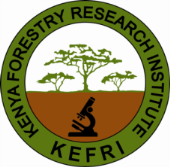 KENYA FORESTRY RESEARCH INSTITUTEReceived from. ………………………...................... ………………………………Station: ........................................................... Date……………………………….......OFFICIAL RECEIPTAmount in Words………………………………………………………………………Cash/cheque No./Mpesa………………………………………………………………Signature of Issuing/Receiving officer	..................................................	Goods once sold will not be reacceptedQtyParticulars@ShsCts